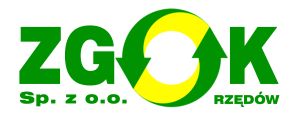          Zakład Gospodarki Odpadami Komunalnymi Sp. z o.o.                              Rzędów 40, 28-142 Tuczepy                             zaprasza Placówki Oświatowe na bezpłatne                                       WARSZTATY EDUKACYJNE                                                    dla dzieci i młodzieży                 z placówek oświatowych z terenu gmin należących do SpółkiTEMATYKA WARSZTATÓW: zasady prawidłowej segregacji odpadów komunalnych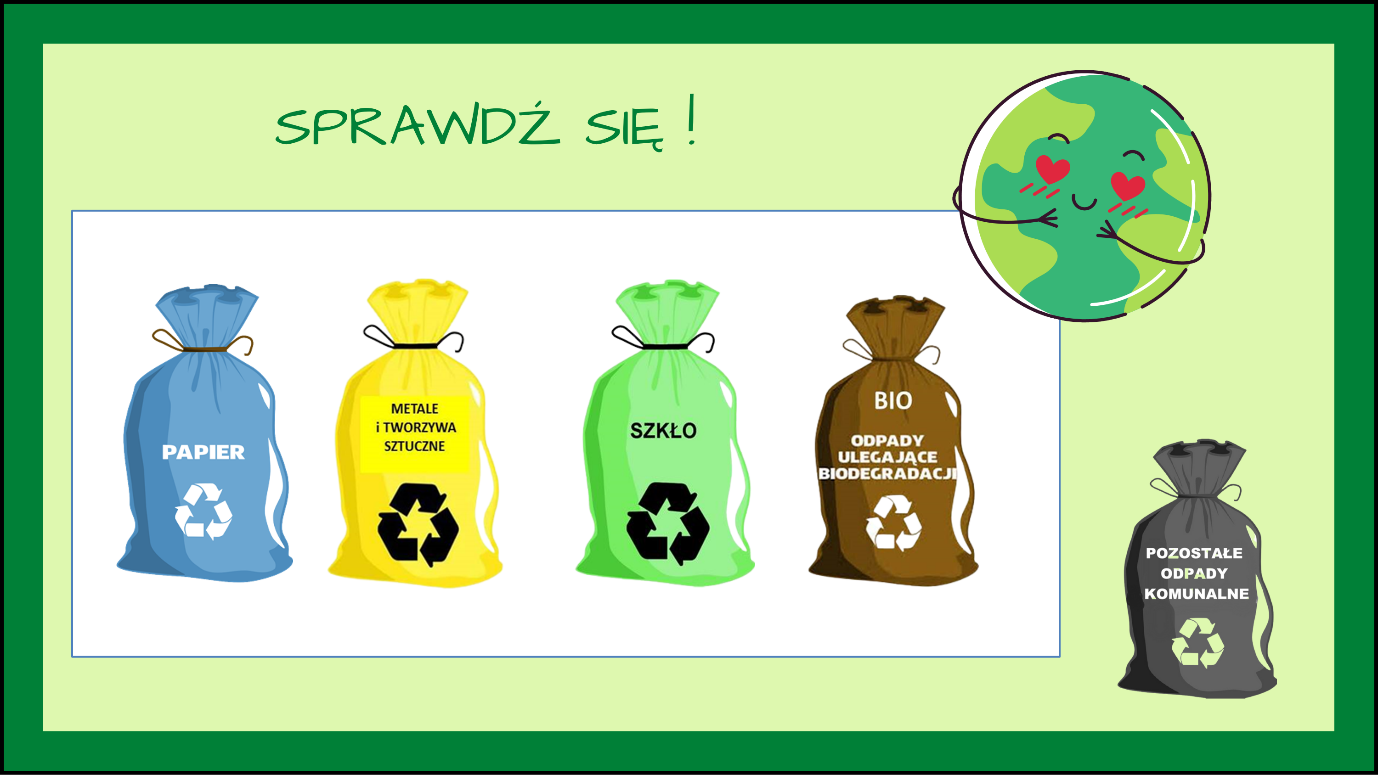   Warsztaty będą się odbywać w siedzibie ZGOK w Rzędowie i połączone będą ze zwiedzaniem Zakładu. Rezerwacja terminu i szczegóły zajęć pod numerem telefonu: 15-864-22-51, wew.21 lub 20.